Publicado en L´Hospitalet de Llobregat (Barcelona) el 15/10/2021 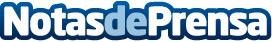 Repara tu Deuda cancela 32.906 € en L´Hospitalet de Llobregat (Barcelona) con la Ley de Segunda OportunidadEs el despacho de abogados pionero en la aplicación de la ley y está enfocado exclusivamente en su aplicaciónDatos de contacto:David Guerrero655 95 67 35Nota de prensa publicada en: https://www.notasdeprensa.es/repara-tu-deuda-cancela-32-906-en-l-hospitalet Categorias: Nacional Derecho Finanzas Cataluña http://www.notasdeprensa.es